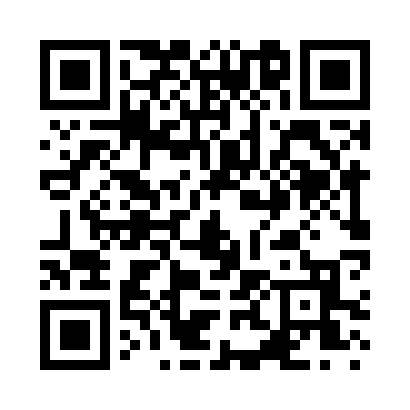 Prayer times for Ash Springs, Nevada, USAWed 1 May 2024 - Fri 31 May 2024High Latitude Method: Angle Based RulePrayer Calculation Method: Islamic Society of North AmericaAsar Calculation Method: ShafiPrayer times provided by https://www.salahtimes.comDateDayFajrSunriseDhuhrAsrMaghribIsha1Wed4:255:4512:384:257:318:512Thu4:235:4412:384:257:328:533Fri4:225:4312:384:267:338:544Sat4:215:4212:374:267:348:555Sun4:195:4012:374:267:358:566Mon4:185:3912:374:267:368:577Tue4:175:3812:374:267:378:598Wed4:155:3712:374:267:389:009Thu4:145:3612:374:277:389:0110Fri4:135:3512:374:277:399:0211Sat4:125:3512:374:277:409:0312Sun4:105:3412:374:277:419:0513Mon4:095:3312:374:277:429:0614Tue4:085:3212:374:287:439:0715Wed4:075:3112:374:287:449:0816Thu4:065:3012:374:287:449:0917Fri4:055:3012:374:287:459:1018Sat4:045:2912:374:287:469:1119Sun4:035:2812:374:297:479:1320Mon4:025:2712:374:297:489:1421Tue4:015:2712:374:297:499:1522Wed4:005:2612:384:297:499:1623Thu3:595:2512:384:297:509:1724Fri3:585:2512:384:307:519:1825Sat3:575:2412:384:307:529:1926Sun3:565:2412:384:307:529:2027Mon3:565:2312:384:307:539:2128Tue3:555:2312:384:307:549:2229Wed3:545:2212:384:317:559:2330Thu3:535:2212:384:317:559:2431Fri3:535:2212:394:317:569:25